Na temelju članka 78. stavka 1. Zakona o komunalnom gospodarstvu (Narodne novine 68/18 i 110/18 - Odluka Ustavnog suda Republike Hrvatske) i članka 41. stavka 2. Statuta Grada Zagreba (Službeni glasnik 23/16, 2/18 i 23/18), Gradska skupština Grada Zagreba,  na_________, sjednici,__________2019., donijela je ODLUKUo komunalnom doprinosuČlanak 1.Ovom se odlukom utvrđuju područja zona u Gradu Zagrebu za plaćanje komunalnog doprinosa, jedinična vrijednost komunalnog doprinosa, način i rokovi plaćanja komunalnog doprinosa, opći uvjeti i razlozi zbog kojih se u pojedinačnim slučajevima može odobriti djelomično ili potpuno oslobađanje od plaćanja komunalnog doprinosa.Članak 2.(1) Komunalni doprinos plaća vlasnik zemljišta na kojem se gradi građevina ili se nalazi ozakonjena građevina, odnosno investitor ako je na njega pisanim ugovorom prenesena obveza plaćanja komunalnog doprinosa.(2) Ako je zemljište iz stavka 1. ovog članka u suvlasništvu ili ima više investitora, suvlasnici plaćaju komunalni doprinos razmjerno svom suvlasničkom dijelu, a suinvestitori u jednakim dijelovima, osim ako se ugovorom ili ovjerenom zajedničkom izjavom ne dogovore drukčije. Za obvezu podmirenja komunalnog doprinosa odgovornost suinvestitora je solidarna. (3) Iznimno od stavka 2. ovoga članka,  ako se suvlasnički udjeli ne mogu utvrditi, suvlasnici plaćaju komunalni doprinos u jednakim dijelovima.(4) Za svakog suvlasnika, odnosno suinvestitora, može se donijeti posebno rješenje o komunalnom doprinosu.Članak 3.Komunalni doprinos je novčano javno davanje koje se plaća za korištenje komunalne infrastrukture na području Grada Zagreba i položajne pogodnosti građevinskog zemljišta u naselju prilikom građenja ili ozakonjenja građevine, ako posebnim zakonom kojim se uređuje komunalno gospodarstvo nije propisano drukčije.Članak 4.(1) Komunalni doprinos za zgrade obračunava se množenjem obujma zgrade koja se gradi ili je izgrađena izraženog u kubnim metrima (m³) s jediničnom vrijednošću komunalnog doprinosa u zoni u kojoj se zgrada gradi ili je izgrađena.(2) Komunalni doprinos za otvorene bazene i druge otvorene građevine te spremnike za naftu i druge tekućine s pokrovom čija visina se mijenja obračunava se množenjem tlocrtne površine građevine koja se gradi ili je izgrađena izražene u četvornim metrima (m²) s jediničnom vrijednošću komunalnog doprinosa u zoni u kojoj se građevina gradi ili je izgrađena.(3) Ako se postojeća zgrada (građevina izgrađena bez građevinske dozvole prije 15. veljače 1968. i građevina izgrađena prema aktu za gradnju) uklanja zbog građenja nove zgrade ili ako se postojeća zgrada dograđuje ili nadograđuje, komunalni doprinos obračunava se na razliku obujma zgrade u odnosu na prijašnji obujam zgrade.(4) Ako je obujam zgrade koja se gradi manji ili jednak obujmu postojeće zgrade koja se uklanja, ne plaća se komunalni doprinos, a o čemu nadležno tijelo donosi rješenje kojim se utvrđuje da ne postoji obveza plaćanja komunalnog doprinosa.(5) Odredbe stavaka 3. i 4. ovoga članka na odgovarajući se način primjenjuju i na obračun komunalnog doprinosa za građevine koje nisu zgrade te na obračun komunalnog doprinosa za ozakonjene građevine.(6) Ako je izmijenjena pravomoćna građevinska dozvola drugi akt za građenje ili glavni projekt na način da se povećava obujam zgrade, komunalni doprinos se obračunava na razliku obujma zgrade u odnosu na obujam zgrade za koju je već obračunat komunalni doprinos. Članak 5.  Zone u Gradu zagrebu za plaćanje komunalnog doprinosa određuju se s obzirom na uređenost i opremljenost zone komunalnom infrastrukturom i s obzirom na njihov položaj.Grada Zagreb podijeljen je na šest zona:I. ZONU čini gradski prostor omeđen na zapadu Selskom cestom od Zagrebačke avenije do Ilice, ulicom Sv. Duh do ulice Čukovići, ulicom Čukovići do ulice Kestenovac, ulicom Kestenovac do ulice Šestinski dol i od ove točke pravom linijom na istok do ulice Vrhovec, ulicom Vrhovec na sjever do ulice Jelenovac, ulicom Jelenovac na jug ogradom zemljišta Predsjedničkih dvora do potoka, potokom na sjever do ulice Šestinski vrh, Šestinskim vrhom do ulice Šestinski vijenac, zatim sjeverozapadnim rubom k.č.br. 2641/1, 2656, 2654, 2813/1, 2803, 2802, 2799, 2710, 2709 i 2708, sve k.o. Šestine, do potoka, zatim potokom na jugoistok do Mihaljevca, od Mihaljevca do HT-tornja, zatim istočnom granicom Mirogoja do ulice Veliki dol, ulicom Veliki dol do Bijeničke ceste, Bijeničkom cestom na istok do Bijeničkog ogranka l., tom ulicom do ulice Kozjak, ulicom Kozjak do Barutanskog jarka, Barutanskim jarkom do Bukova dola, Bukovim dolom do Bukovačke ceste, Bukovačkom cestom na jug do k. br. 132, pa na sjever do Jurje Vesi, Jurjom Vesi do Jurje Vesi 1. odvojak, tim odvojkom do Oboja, Obojem do Prilesja, Prilesjem na jug do potoka, potokom do Maksimirske, Maksimirskom na zapad do ulice Svetice, ulicom Svetice i Donje Svetice do Planinske, Planinskom do Heinzelove, Heinzelovom do Ulice E. Podaupskoga, tom ulicom do Zaharove, Zaharovom do Radničke ceste, Radničkom cestom do Zoranićeve, Zoranićevom i Budmanijevom do Ulice grada Vukovara, Ulicom grada Vukovara do Avenije Marina Držića, Avenijom Marina Držića na jug do Slavonske, Slavonskom na zapad do Zagrebačke avenije, Zagrebačkom avenijom do Selske, kao i gradski prostor površine 30,79 ha omeđen na sjeveroistoku: SI međom k.č.br. 2885 i 2884, k.o. Brezovica; na jugoistoku: kanalom k.č.br. 4150, k.o. Brezovica; na jugozapadu: jugozapadnom međom k.č.br. 3104, putom k.č.br. 4160/10 i putom k.č.br. 2955, k.o. Brezovica; na sjeverozapadu: SZ međama k.č.br. 2940 i 2945, JZ međom k.č.br. 2946, kanalom k.č.br. 2948 i Desprimskom ulicom, I. odvojkom, k.č.br. 2207, k.o. Brezovica.Iznimno, u I. zonu ulaze i sve građevne čestice koje bilo kojim svojim dijelom ulaze u pojas širine 80 m od osi: Slavonske avenije i Zagrebačke avenije u potezu od Avenije Marina Držića do Ulice D. Golika i Radničke ceste u potezu od Zaharove do Ulice grada Vukovara.Granica zone je os svih navedenih međa (ulice, potoci, pruge i drugo). Ako se građevinska čestica nalazi  na području dviju zona, primjenjuje se jedinična vrijednost komunalnog doprinosa određena za  višu zonu.II. ZONU čini gradski prostor omeđen omeđen od Jadranskog mosta savskim nasipom do Ulice Vice Vukova, ovom ulicom do željezničke pruge, željezničkom prugom (južni ogranak) do buduće I. paralelne ulice, ovom ulicom i Vatikanskom na istok do Sarajevske ceste, Sarajevskom cestom na sjever do južne strane rotora, ovom stranom do Ulice Milana Mladenovića, njome na istok do Ulice Karla Metikoša, tom ulicom do sjeveroistočnog ruba k.č.br. 36/1 k.o. Jakuševac, tim rubom do južnog vrha k.č.br. 35 k.o. Jakuševac,  od ove točke dalje u smjeru sjeveroistočno do Velikogoričke ulice, ovom ulicom do Radničke ceste, ovom cestom do Slavonske avenije, ovom avenijom do Ulice grada Gospića, ovom ulicom do Ulice M. Čavića, ovom ulicom do Borongajske ceste, njome na istok do potoka Preteka, ovim potokom na sjever do kraja Kanfanarske ulice, dalje na istok žičanom ogradom do Plominske, zatim zapadnim i južnim rubom k.č. br. 1322/1 K.O. Peščenica, te južnim rubom k.č. br. 1322/32 K.O. Peščenica do potoka Štefanovec, ovim potokom do Branimirove, Branimirovom do I. Štefanovečkog zavoja, ovim zavojem do potoka Štefanovec, dalje potokom na sjever do ulice Dubrava, ovom ulicom do Ljubijske ulice, Ljubijskom ulicom na sjever do Novačke, Novačkom na sjever do ulice Lešće, njome na zapad do ulice Lišće, ovom ulicom na sjeverozapad do Dotrščinske ulice, ovom ulicom do ulice Miroševečina, te dalje na sjever do potoka Štefanovec, ovim potokom do ulice Hamići, ulicom Hamići do potoka Klinovec, potokom Klinovec do južne točke k.č.br. 14518 k.o. Markuševec, od ove točke na jugozapad do križanja ulica Bačunski krč i Črna voda, Črnom vodom do Markuševečke ceste, zatim ovom cestom do ulice Jelenčica, te ovom ulicom do kraja na sjever do granice GUP-a grada Zagreba (preko zapadnog ruba k.č.br. 3990 i 3994 K.O. Gračani, južnog i istočnog ruba k.č.br. 3999 K.O. Gračani, zatim južnim i istočnim rubom k.č.br. 4002 K.O. Gračani, jugoistočnim rubom16746 K.O. Gračani,sjevernim rubom 13530, 13529 K.O. Markuševec, te zapadnim rubom k.č.br. 13526 K.O. Markuševec), granicom GUP-a na zapad do Kustošijanske ulice, ovom ulicom na jug do ulice Graberje, ovom ulicom i Ulicom V. Rabadana, ulicom Piškorov put i Piškorov breg do Vrapčanske, Vrapčanskom na jug do Botterijeve, Botterijevom i Milatovom do Manterovčaka, ovom ulicom na sjeverozapad do Ulice Dominika Mandića, Perjavičkom putinom i ulicom Žlebec do ulice Perjavica, ovom ulicom na sjever do Lovačkog puta, Lovačkim putom do Gospodske ulice, ovom ulicom do ulice Medpotoki i dalje na jug do ulice Karažnik, Karažnikom zapadno do ulice Dubravica, ovom ulicom na jug do Samoborske ceste, zatim Ulicom J. Lončara do sjeverne ograde "Končara", ovom ogradom do potoka, potokom na jug do Mokrovićeve, ovom ulicom do ulice Jankomir, ulicom Jankomir do Ljubljanske avenije i dalje Zagrebačkom avenijom do ulice Svilkovići, ulicom Svilkovići do Savskog nasipa, nasipom na istok do Aleje Matije Ljubeka, Alejom Matije Ljubeka  do savskog nasipa i njime do Jadranskog mosta. II zonu čini i gradski prostor omeđen Čulinečkom cestom od ulice Dubrava na jug do Ulice sljezova, ovom ulicom i ulicom Sitnice na istok do južnog ruba k.č.br. 8200/1 k.o. Dubrava i dalje ravnom linijom do ulice Retkovec I., zatim ulicama Retkovec I. i Retkovec III. na jug do Ulice kneza Branimira, ovom ulicom do Ulice Dubrava, ovom ulicom na zapad do Goldonijeve ulice, njome do Dubečke, Dubečkom na zapad do Bulinačke ulice, ovom ulicom na sjeverozapad do produžene Aleje javora (Prve poljanice), na sjever do visine ulice Krotovica, ovom ulicom na zapad do Božjakovinske, njome na jug do Antolovečkog puta, Antolovečkim putom do Poljaničkog prilaza, po Poljaničkom prilazu do Đelekovečke, ovom ulicom i Molvanskom do ulice Klin, Klinom na sjever do Koledinečke, Koledinečkom i Ulicom križnog puta zapadno do Grižanske, Grižanskom na jug do ulice Dubrava, ovom ulicom do Čulinečke ceste.    Iznimno, u II. zonu ulaze i sve građevne čestice koje bilo kojim svojim dijelom ulaze u pojas širine 80 m od osi: Slavonske avenije u potezu od Radničke ceste do željezničke pruge Velika Gorica - Žitnjak - Sesvete, Radničke ceste u potezu od Slavonske avenije do željezničke pruge Velika Gorica - Žitnjak - Sesvete i Zagrebačke avenije u potezu od ulice Svilkovići, Ljubljanskom avenijom do Jankomirskog mosta.Granica zone je os svih navedenih međa (ulice, potoci, pruge i drugo). Ako se građevinska čestica nalazi  na području dviju zona, primjenjuje se jedinična vrijednost komunalnog doprinosa određena za  višu zonu.III. ZONU čini gradski prostor omeđen na sjeveru granicom GUP-a grada Zagreba od kraja Kustošijanske ulice do ulice Put Kamenim svatovima, istom ulicom na zapad do ulice Jagodišće, ulicom Jagodišće do Aleje Seljačke bune, ovom alejom na sjever do rijeke Krapine, dalje na jug po zapadnoj granici Grada Zagreba do južne obilaznice, južnom obilaznicom do željezničke pruge Zagreb - Sisak, željezničkom prugom do granice Grada Zagreba prema Velikoj Gorici, tom granicom do rijeke Save, rijekom Savom nizvodno do željezničke pruge Velika Gorica - Žitnjak - Sesvete, ovom željezničkom prugom do potoka kraj Hercegovačke ulice u Sesvetama, potokom na sjever do Varaždinske, od Varaždinske sjeveroistočnim rubom naselja do Ulice Ivana Ančića, ovom ulicom do Ulice Nikole Šopa, Ulicom Nikole Šopa do Kašinske, zatim sjevernim rubom k.č.br. 898/2, 899 i 890/2, sve k.o. Sesvete, do zapadnog ruba k.č. br. 890/2 k.o. Sesvete, zapadnim rubom k.č.br. 890/2 i 890/1 k.o. Sesvete, te južnim rubom k.č.br. 889 i 887 k.o. Sesvete do potoka Vuger, od potoka Vuger južnim rubom k.č.br. 6422/1 k.o. Sesvete do k.č. br. 6421/3 k.o. Sesvete, zatim česticama 6421/3 i 6421/2 k.o. Sesvete na jugozapad do k.č. br. 6409/1 k.o. Sesvete, njenim rubom na jugoistok, zatim na zapad do k.č.br. 6623/1 k.o. Sesvete, zatim česticama 6623/5, 6623/4, 6623/6 i 6623/3, sve k.o. Sesvete do Ulice Krste Hegedušića, jugozapadnim rubom k.č.br. 6376/21 k.o. Sesvete do jugoistočnog ruba k.č.br. 6376/12 i dalje  na jugozapad do križanja Ulice Josipa Račića i Brestovečke ceste, ovom cestom do Horvatove, Horvatovom do Ulice Emanuela Vidovića, ovom ulicom do potoka Rijeka, potokom Rijeka do ulice Oporovečki vinogradi, ovom ulicom do križanja sa Sunekovom i dalje na Aleju hrvatske mladeži, ovom alejom, oko Grada mladih, na Fabijanićevu, Fabijanićevom ulicom do potoka Trnava, potokom uzvodno do puta sjeverno od ulice Cuglini, istim putom sjeverozapadno preko ulice Beđići do križanja Dotroščinske i Novačke ulice, Novačkom ulicom do križanja s ulicom Orehovečki brijeg, od ovog križanja na sjeverozapad putom do Orehovečkog ogranka, istom ulicom južno do Orehovačkog brijega te na zapad putom  do zapadnog i južnog ruba k.č.br. 4431 Granešina nova, zapadnim rubom 14941 k.o. Markuševec, te česticama k.č.br. 14943 i 15265 k.o. Markuševec do ulice Štefanovec i ulicom Štefanovec do granice druge zone.Unutarnja granica ove zone je granica druge zone.Iznimno, u III. zonu ulaze i sve građevne čestice koje bilo kojim svojim dijelom ulaze u pojas širine 80 m od osi: Radničke ceste u potezu od željezničke pruge Velika Gorica - Žitnjak - Sesvete do Domovinskog mosta i Slavonske avenije u potezu od željezničke pruge Velika Gorica - Žitnjak - Sesvete do naplatnih kućica na Slavonskoj aveniji.Granica zone je os svih navedenih međa (ulice, potoci, pruge i drugo). Ako se građevinska čestica nalazi  na području dviju zona, primjenjuje se jedinična vrijednost komunalnog doprinosa određena za  višu zonu.IV. ZONU čini gradski prostor koji se sastoji od dvaju odvojenih dijelova: južnoga i sjeveroistočnoga.Južni dio četvrte zone je prostor omeđen zapadnom granicom Grada Zagreba prema općini Stupnik, zatim južnom i istočnom granicom Grada Zagreba do željezničke pruge Zagreb - Sisak.Unutarnja granica južnog dijela četvrte zone je granica treće zone.Sjeveroistočni dio četvrte zone je prostor omeđen granicom Grada Zagreba prema Velikoj Gorici od željezničke pruge Velika Gorica - Žitnjak - Sesvete do Slavonske avenije, od Slavonske avenije istočnom, sjevernom i sjeverozapadnom granicom Grada Zagreba do rijeke Krapine.Unutarnja granica sjeveroistočnog dijela četvrte zone je granica druge i treće zone.Granica zone je os svih navedenih međa (ulice, potoci, pruge i drugo). Ako se građevinska čestica nalazi  na području dviju zona, primjenjuje se jedinična vrijednost komunalnog doprinosa određena za  višu zonu.V. ZONU čine izdvojena građevinska područja za gradnju gospodarskih sadržaja proizvodne i poslovne namjene utvrđena točkom 2.4.1.1. Odluke o donošenju Prostornog plana Grada Zagreba (pročišćeni tekst, Službeni glasnik Grada Zagreba 3/18 od 05.02.2018.), i to:   -južni dio Grada Zagreba: Hrašće za proizvodne i poslovne sadržaje;  -istočni dio Grada Zagreba: prostor između građevinskog područja naselja Soblinec i Žerjavinec za proizvodne sadržaje; Sesvetski Kraljevec za proizvodne sadržaje; Sesvetski Kraljevec za poslovne sadržaje; prostor između građevinskog područja naselja Popovec i Soblinec za proizvodne sadržaje; prostor sjeverno od Kraljevečkih Novaka za proizvodne sadržaje, a položajno opisano PPGZ-om privitak kojega je sastavni dio ove odluke.  VI. ZONU čini izdvojeno građevinsko područje za gradnju gospodarskih sadržaja ugostiteljsko-turističke namjene utvrđeno točkom 2.4.1.1. Odluke o donošenju Prostornog plana Grada Zagreba (pročišćeni tekst, Službeni glasnik Grada Zagreba 3/18 od 05.02.2018.) 	  -južni dio Grada Zagreba: prostor uz zagrebačku obilaznicu između Lučkog i Ježdovca, te    izdvojene zone za za gradnju sportsko-rekreacijskih sadržaja utvrđene točkom 2.4.1.2. Odluke o donošenju Prostornog plana Grada Zagreba (pročišćeni tekst, Službeni glasnik Grada Zagreba 3/18 od 05.02.2018.), i to:  -južni dio Grada Zagreba: Demerje, Kupinečki Kraljevec, Mala Mlaka, Strmec, Odra i Rakitje;  -istočni dio Grada Zagreba: Adamovec, Planina Gornja, Prepuštovec, Slanovec, Soblinec, Vugrovec Gornji i golf igralište Sesvete, a položajno opisano PPGZ-om privitak kojega je sastavni dio ove odluke. Članak 6.(1) Jedinična vrijednost komunalnog doprinosa za građenje u pojedinim zonama iz članka 5. ove odluke određuje se u kunama po m³ građevine i iznosi:(2) Za nezakonito izgrađene zgrade za koje je pokrenut postupak za donošenje rješenja o izvedenom stanju jedinična vrijednost komunalnog doprinosa za pojedine zone iz članka 5. ove odluke određuje se u kunama po m³ građevine i iznosi:(3) Jedinična vrijednost komunalnog doprinosa iz stavka 2. ovog članka umanjuje se za 10% ako je obveznik hrvatski branitelj iz Domovinskog rata kojemu je to jedina nekretnina.Članak 7.(1) Gradsko upravno tijelo nadležno za poslove graditeljstva dužno je gradskom upravnom tijelu nadležnom za komunalne poslove uz zahtjev za obračun komunalnog doprinosa dostaviti:građevinsku dozvolu odnosno rješenje o izvedenom stanju s klauzulom pravomoćnosti i jedan primjerak projektne dokumentacije u roku od 15 dana od dana pravomoćnosti građevinske dozvole, odnosno rješenja o izvedenom stanju,za skladište i građevinu namijenjenu proizvodnji pravomoćnu uporabnu dozvolu, pravomoćnu građevinsku dozvolu i jedan primjerak projektne dokumentacije u roku od 15 dana od dana pravomoćnosti uporabne dozvole, odnosno ako se građevina te namjene koristi bez uporabne dozvole podatke o vlasniku zemljišta, odnosno investitoru i  podatke za obračun komunalnog doprinosa u roku od 15 dana nakon što se građevina te namjene počela koristiti.  (2) Zahtjev za obračun komunalnog doprinosa s projektnom dokumentacijom, dokazom da ima pravo graditi na određenoj nekretnini i dokazom da je podnio zahtjev za izdavanje akta na temelju kojeg se može graditi, može podnijeti i obveznik komunalnog doprinosa gradskome upravnom tijelu nadležnom za komunalne poslove.Članak 8.(1) Rješenje o komunalnom doprinosu donosi gradsko upravno tijelo nadležno za poslove komunalnog gospodarstva.(2) Sadržaj rješenja propisan je posebnim zakonom kojim se uređuje komunalno gospodarstvo.(3) Rješenje iz stavka 1. ovoga članka donosi i ovršava gradsko upravno tijelo nadležno za komunalno gospodarstvo u postupku i na način propisano zakonom kojim se uređuje odnos između poreznih obveznika i poreznih tijela koja primjenjuju propise o porezima i drugim javnim davanjima, ako posebnim zakonom koji uređuje područje komunalnog gospodarstva nije riješeno drukčije.Članak 9.(1) Komunalni doprinos se plaća jednokratno u roku 15 dana od dana izvršnosti rješenja o komunalnom doprinosu.(2) Iznimno, rješenjem o komunalnom doprinosu obvezniku se, na njegov zahtjev, može odobriti obročna otplata.(3) Prvi obrok dospijeva u roku od 15 dana od dana izvršnosti rješenja o komunalnom doprinosu.(4) Iznos drugog i ostalih obroka uvećavaju se za kamatu po eskontnoj stopi Hrvatske narodne banke, počevši od dospijeća prvoga obroka.(5) Na dospjeli neplaćeni iznos komunalnog doprinosa plaća se zakonska zatezna kamata. (6) Obročno plaćanje komunalnog doprinosa odobrit će se pod uvjetom da obveznik plaćanja komunalnog doprinosa jamči založnim pravom na nekretnini za koju se utvrđuje komunalni doprinos, i koja ne smije imati teret.Članak 10.           (1) Obveznik komunalnog doprinosa koji  uz suglasnost gradonačelnika Grada Zagreba, odnosno Gradske skupštine Grada Zagreba gradi komunalnu infrastrukturu vlastitim sredstvima prebijanje s obvezom plaćanja komunalnog doprinosa utvrđuje se prema posebnim propisima o prostornom uređenju.(2) Iznimno, obvezniku komunalnog doprinosa koji je pokrenuo postupak za donošenje rješenja o izvedenom stanju za nezakonito izrađenu zgradu, a ranije je sudjelovao ili sam financirao izgradnju ceste, javne rasvjete, javnih površina i groblja, ako to dokaže valjanom dokumentacijom uz prethodno pribavljeno mišljenje vijeća gradske četvrti, utvrđeni iznos komunalnog doprinosa umanjit će se za iznos uloženih sredstava, odnosno procijenjene vrijednosti ovlaštenog vještaka, ali ne više od utvrđenog komunalnog doprinosa.Članak 11.(1) Obvezniku komunalnog doprinosa, fizičkoj osobi koja gradi stambenu ili stambeno-poslovnu građevinu obujma do 600 m³, na njezin će se zahtjev odobriti plaćanje komunalnog doprinosa u tromjesečnim obrocima do dvije godine. Ako se komunalni doprinos plati odjednom, plaća se uz popust od 20%.(2) Obvezniku komunalnog doprinosa, fizičkoj osobi koja gradi stambenu ili stambeno-poslovnu građevinu obujma do 900 m³, na njezin će se zahtjev odobriti plaćanje komunalnog doprinosa u tromjesečnim obrocima do dvije godine. Ako se komunalni doprinos plati odjednom, plaća se uz popust od 15%.(3) Obvezniku komunalnog doprinosa, fizičkoj osobi koja gradi stambenu ili stambeno-poslovnu građevinu obujma preko 900 m³, na njezin će se zahtjev odobriti plaćanje komunalnog doprinosa u tromjesečnim obrocima do dvije godine. Ako se komunalni doprinos plati odjednom, plaća se uz popust od 10%.(4) Obvezniku komunalnog doprinosa, pravnoj osobi koja gradi stambenu ili stambeno-poslovnu građevinu, na njezin će se zahtjev odobriti plaćanje komunalnog doprinosa u tromjesečnim obrocima do jedne godine. Ako se komunalni doprinos plati odjednom, plaća se uz popust od 10%. (5) Obvezniku komunalnog doprinosa (fizičkoj ili pravnoj osobi) koji gradi pomoćnu građevinu (garaža, spremište, kiosk i sl.), na njegov će se zahtjev odobriti plaćanje komunalnog doprinosa u tromjesečnim obrocima do jedne godine. Ako se komunalni doprinos plati odjednom, plaća se uz popust od 10%. (6) Iznimno od stavka 5. ovog članka, ako se komunalni doprinos utvrđuje za pomoćnu građevinu i osnovnu građevinu, način plaćanja se određuje prema načinu plaćanja za osnovnu zgradu.  (7) Obvezniku komunalnog doprinosa (fizičkoj ili pravnoj osobi) koji gradi poslovnu građevinu do 5000 m³ radi obavljanja obrta, odnosno proizvodne djelatnosti, na njegov će se zahtjev odobriti plaćanje komunalnog doprinosa u tromjesečnim obrocima do dvije godine. Ako se komunalni doprinos plati odjednom, plaća se uz popust od 15%.(8) Obvezniku komunalnog doprinosa (fizičkoj ili pravnoj osobi) koji gradi poslovnu građevinu preko 5000 m³ radi obavljanja obrta, odnosno proizvodne djelatnosti, na njegov će se zahtjev odobriti plaćanje komunalnog doprinosa u tromjesečnim obrocima do dvije godine. Ako se komunalni doprinos plati odjednom, plaća se uz popust od 10%.(9) Obvezniku komunalnog doprinosa (fizičkoj ili pravnoj osobi) koji gradi poslovnu građevinu, a ne radi se o građevini iz stavka 7. i 8. ovoga članka, na njegov će se zahtjev odobriti plaćanje komunalnog doprinosa u tromjesečnim obrocima do jedne godine. Ako se komunalni doprinos plati odjednom, plaća se uz popust od 10%.(10) Pravo na popust obveznik komunalnog doprinosa ima ako iznos komunalnog doprinosa plati u roku od 15 dana od dana izvršnosti rješenja.(11) Ako obveznik komunalnog doprinosa u roku iz stavka 10. ovoga članka ne uplati smanjeni iznos komunalnog doprinosa, dužan je odmah odjednom platiti puni iznos komunalnog doprinosa. (12) Ako obveznik komunalnog doprinosa ima nepodmirene dospjele obveze komunalnog doprinosa, a dograđuje ili nadograđuje postojeću građevinu odnosno gradi novu građevinu, dužan je za tu građevinu platiti komunalni doprinos odjednom u roku od 15 dana od dana izvršnosti rješenja o komunalnom doprinosu te nema pravo na obročnu otplatu i popuste propisane ovim člankom. (13) Obvezniku komunalnog doprinosa, fizičkoj osobi koja je pokrenula postupak za donošenje rješenja o izvedenom stanju za nezakonito izgrađenu zgradu koju koristi za vlastite potrebe ili stan u višestambenoj zgradi, na njegov će se zahtjev odobriti plaćanje komunalnog doprinosa u tromjesečnim obrocima do deset godina bez kamata. U slučaju da obveznik ne plati četiri uzastopna obroka, cjelokupni iznos komunalnog doprinosa dospijeva na naplatu. Ako se komunalni doprinos plaća u postupku za donošenje rješenja o izvedenom stanju za nezakonito izgrađenu zgradu ili stan u višestambenoj zgradi koja se koristi za vlastite potrebe jednokratno u cijelosti, neovisno o veličini zgrade, plaća se uz popust od 25%.(14) Obvezniku komunalnog doprinosa fizičkoj osobi koja je pokrenula postupak za donošenje rješenja o izvedenom stanju za nezakonito izgrađenu stambenu zgradu ili stan u višestambenoj zgradi koju koristi za vlastite potrebe, umanjit će se utvrđeni iznos komunalnog doprinosa za 300 m³ pri ozakonjenju stana u višestambenoj zgradi, odnosno za 600 m³ pri ozakonjenju zgrade.(15) Gradska skupština Grada Zagreba može na prijedlog gradonačelnika unutar postojeće III. i IV. zone utvrditi područja unutar zona za koje će odrediti drugačiji iznos jedinične vrijednosti komunalnog doprinosa za ozakonjenje nezakonito izgrađenih objekata.(16) Obvezniku komunalnog doprinosa fizičkoj osobi i pravnoj osobi koja je utvrđena kao subjekt malog gospodarstva  posebnim propisom, a pokreće postupak za donošenje rješenja o izvedenom stanju za nezakonito izgrađenu zgradu namijenjenu isključivo za poljoprivrednu djelatnost, preradu poljoprivrednih proizvoda, prodaju vlastitih poljoprivrednih proizvoda i pružanje ugostiteljskih i turističkih usluga na vlastitom poljoprivrednom gospodarstvu do 2.500 m³ u III. i IV. zoni, jedinična vrijednost komunalnog doprinosa iznosi 2 kn/m³.Članak 12.(1) Obvezniku komunalnog doprinosa, fizičkoj osobi koja gradi stambenu građevinu za vlastite potrebe obujma do 600 m³, na njezin će se zahtjev odobriti oslobađanje od plaćanja komunalnog doprinosa u visini i u slučajevima:- 50% iznosa obračunatoga komunalnog doprinosa, ako je prosječni prihod po članu obveznikova obiteljskog kućanstva za prethodnu godinu bio manji od 50% od prosječno mjesečno isplaćene netoplaće po zaposlenome u pravnim osobama Republike Hrvatske u istom razdoblju;- 75% iznosa obračunatoga komunalnog doprinosa, ako je prosječni prihod po članu obveznikova obiteljskog kućanstva za prethodnu godinu bio manji od 40% od prosječno mjesečno isplaćene netoplaće po zaposlenome u pravnim osobama Republike Hrvatske u istom razdoblju;- 90% iznosa obračunatoga komunalnog doprinosa, ako je prosječni prihod po članu obveznikova obiteljskog kućanstva za prethodnu godinu bio manji od 30% od prosječno mjesečno isplaćene netoplaće po zaposlenome u pravnim osobama Republike Hrvatske u istom razdoblju.(2) Iznimno, obveznik komunalnog doprinosa koji je pokrenuo postupak za donošenje rješenja o izvedenom stanju za nezakonito izgrađenu stambenu ili stambeno-poslovnu zgradu za vlastite potrebe obujma do 1.200 m³ ili jedan stan u višestambenoj zgradi, oslobađa se plaćanja komunalnog doprinosa u visini i u slučajevima:- 60% iznosa obračunatoga komunalnog doprinosa ako je prosječni prihod po članu obveznikova obiteljskog kućanstva za prethodnu godinu bio manji od 50% od prosječno mjesečno isplaćene neto plaće po zaposlenome u pravnim osobama Republike Hrvatske u istom razdoblju;- 85% iznosa obračunatoga komunalnog doprinosa ako je prosječni prihod po članu obveznikova obiteljskog kućanstva za prethodnu godinu bio manji od 40% od prosječno mjesečno isplaćene neto plaće po zaposlenome u pravnim osobama Republike Hrvatske u istom razdoblju;- 100% iznosa obračunatoga komunalnog doprinosa ako je prosječni prihod po članu obveznikova obiteljskog kućanstva za prethodnu godinu bio manji od 30% od prosječno mjesečno isplaćene neto plaće po zaposlenome u pravnim osobama Republike Hrvatske u istom razdoblju, odnosno ako obveznik prima socijalnu pomoć".(3) Pravo na oslobođenje od plaćanja komunalnog doprinosa na način utvrđen u stavku 1. i 2. ovoga članka može se ostvariti samo jedanput.Članak 13.Ako se dogradnjom ili nadogradnjom premašuje obujam građevine iz članka 11. stavaka 1. do 5. te stavaka 7. do 9., i članka 12. stavka 1., obvezniku komunalnog doprinosa za dograđeni ili nadograđeni dio građevine odobrava se obročna otplata i popust, te oslobađanje od plaćanja komunalnog doprinosa prema ukupnom obujmu građevine.Članak 14.(1) Iznimno, za nedostajuća parkirno-garažna mjesta (PGM) utvrđena aktom za gradnju, investitor plaća poseban doprinos radi gradnje planiranih javnih parkirališta i javnih garaža.(2) Posebni doprinos iz stavka 1. ovoga članka iznosi za:I. zonu	            76.000,00 kuna/1 PGMII. zonu	40.000,00 kuna/1 PGMIII. zonu	27.000,00 kuna/1 PGMIV. zonu	18.000,00 kuna/1 PGM(3) O posebnom doprinosu sklapa se ugovor između Grada Zagreba i investitora u kojem će se utvrditi način, iznos i rok plaćanja.Članak 15.Danom stupanja na snagu ove odluke prestaje važiti Odluka o komunalnom doprinosu (Službeni glasnik Grada Zagreba 4/10, 20/10, 5/12, 15/12, 17/12, 6/13, 15/13, 17/13 - pročišćeni tekst i 22/14).Članak 16.Ova odluka stupa na snagu osmoga dana od dana objave u Službenom glasniku Grada Zagreba.KLASA: URBROJ: Zagreb,PredsjednikGradske skupštinedr. sc. Andrija Mikulić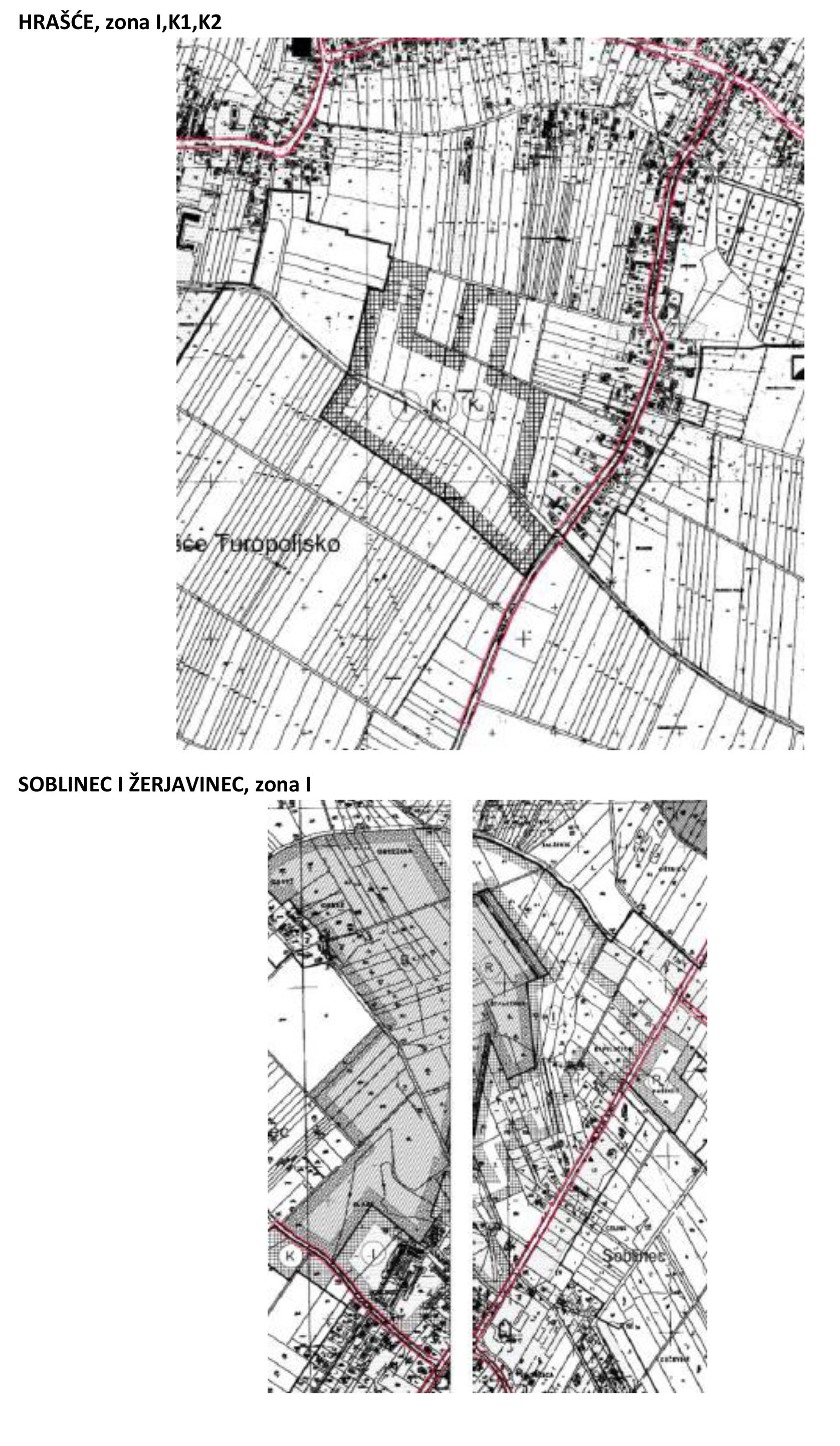 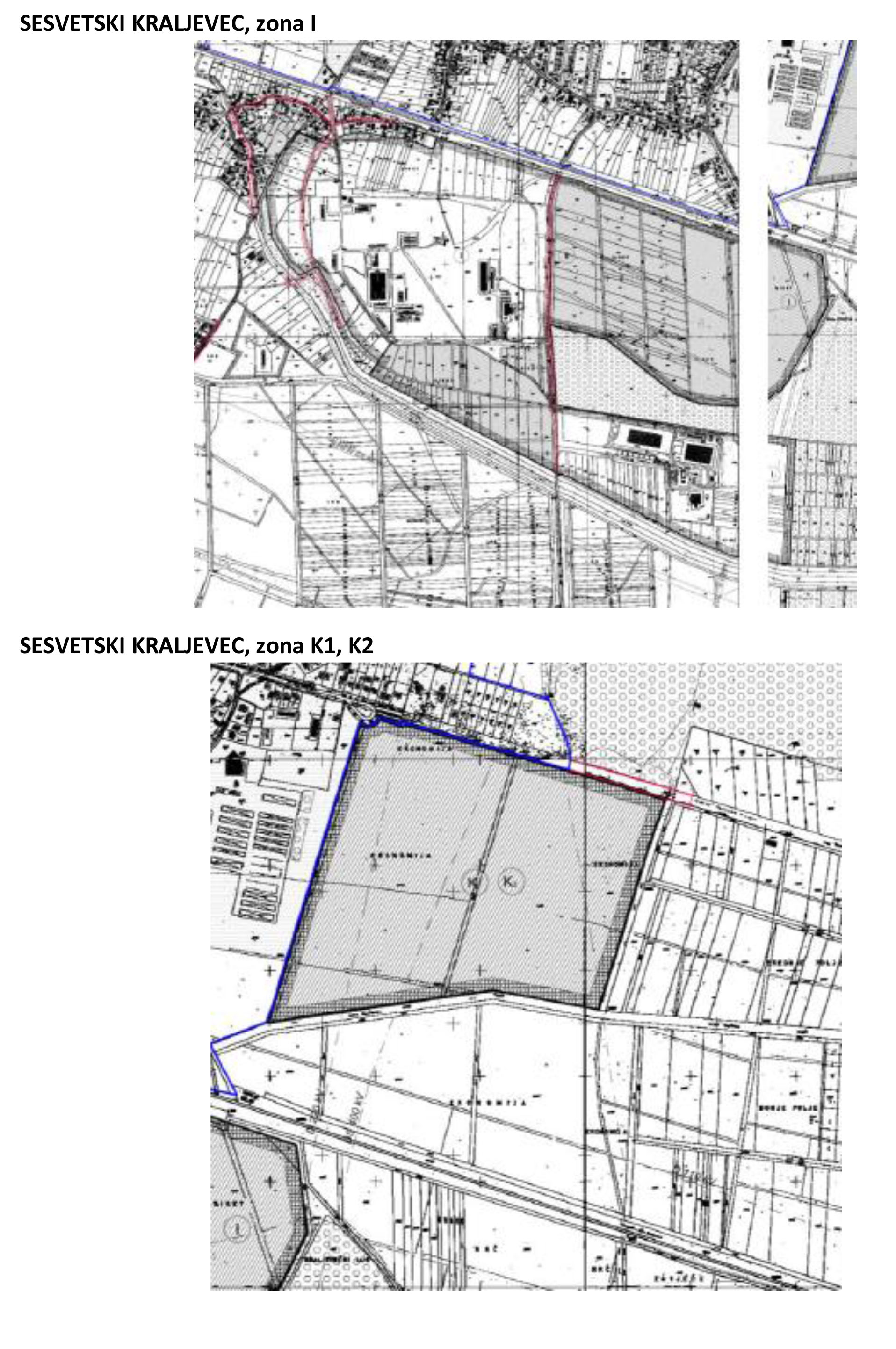 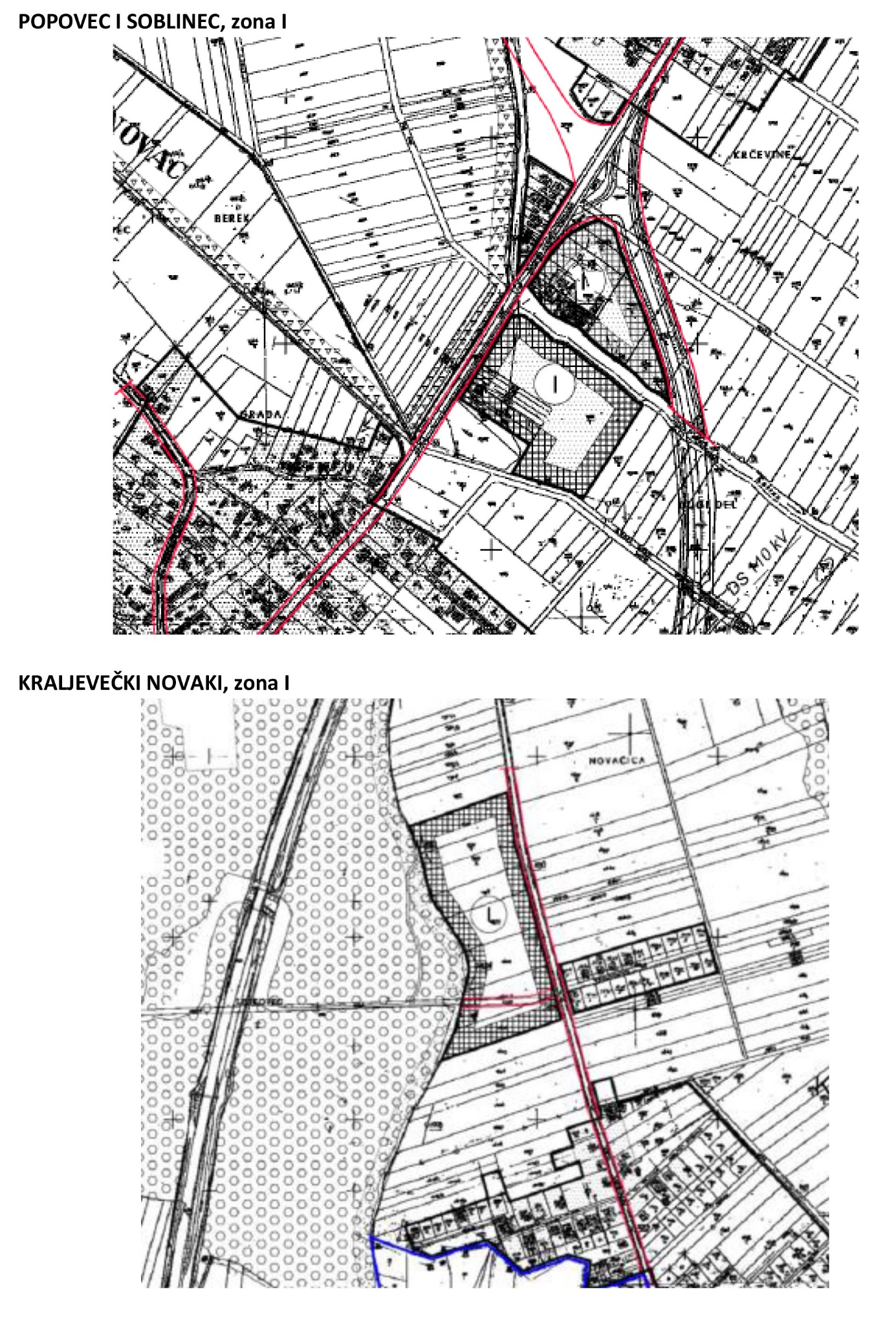 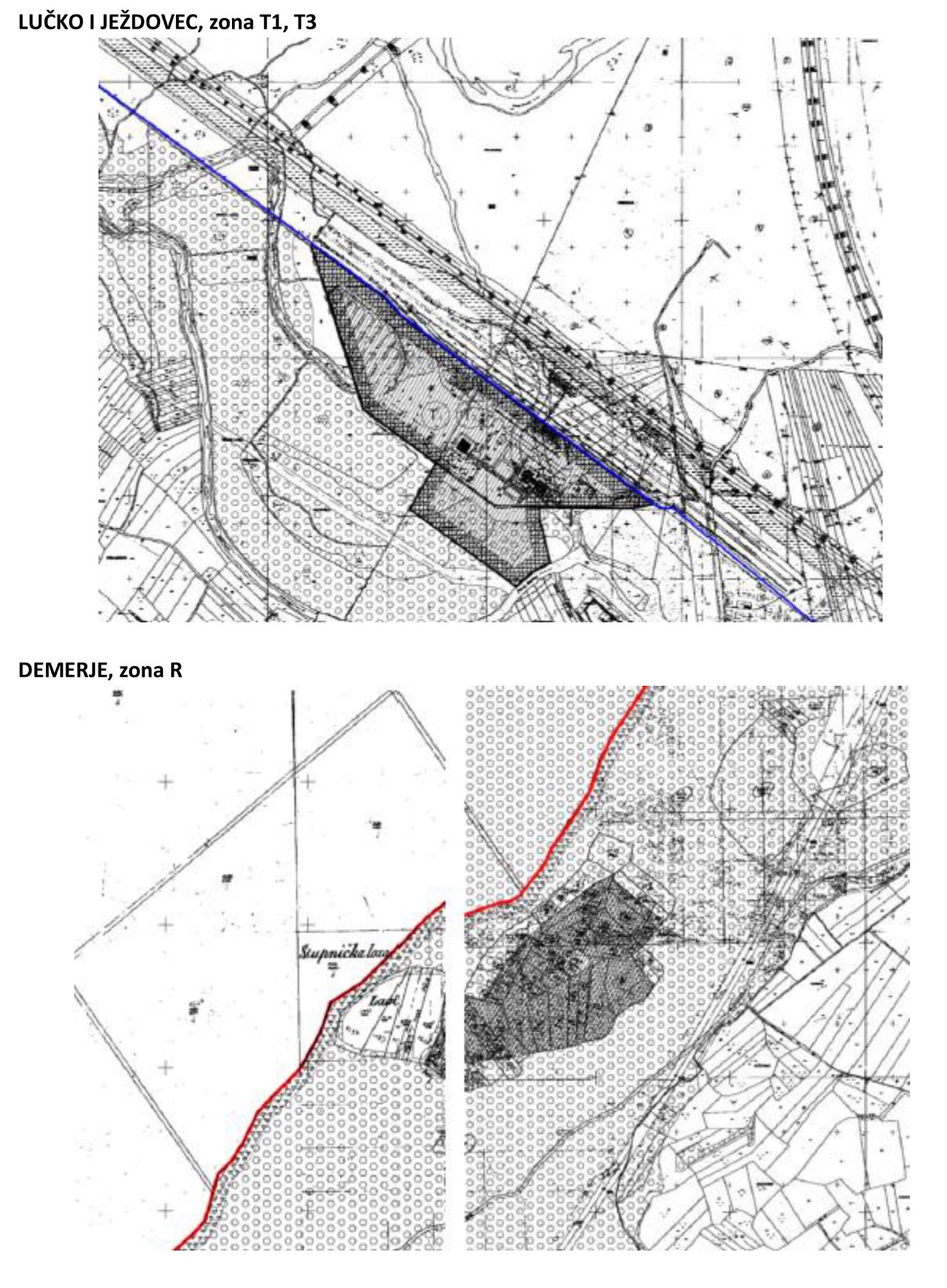 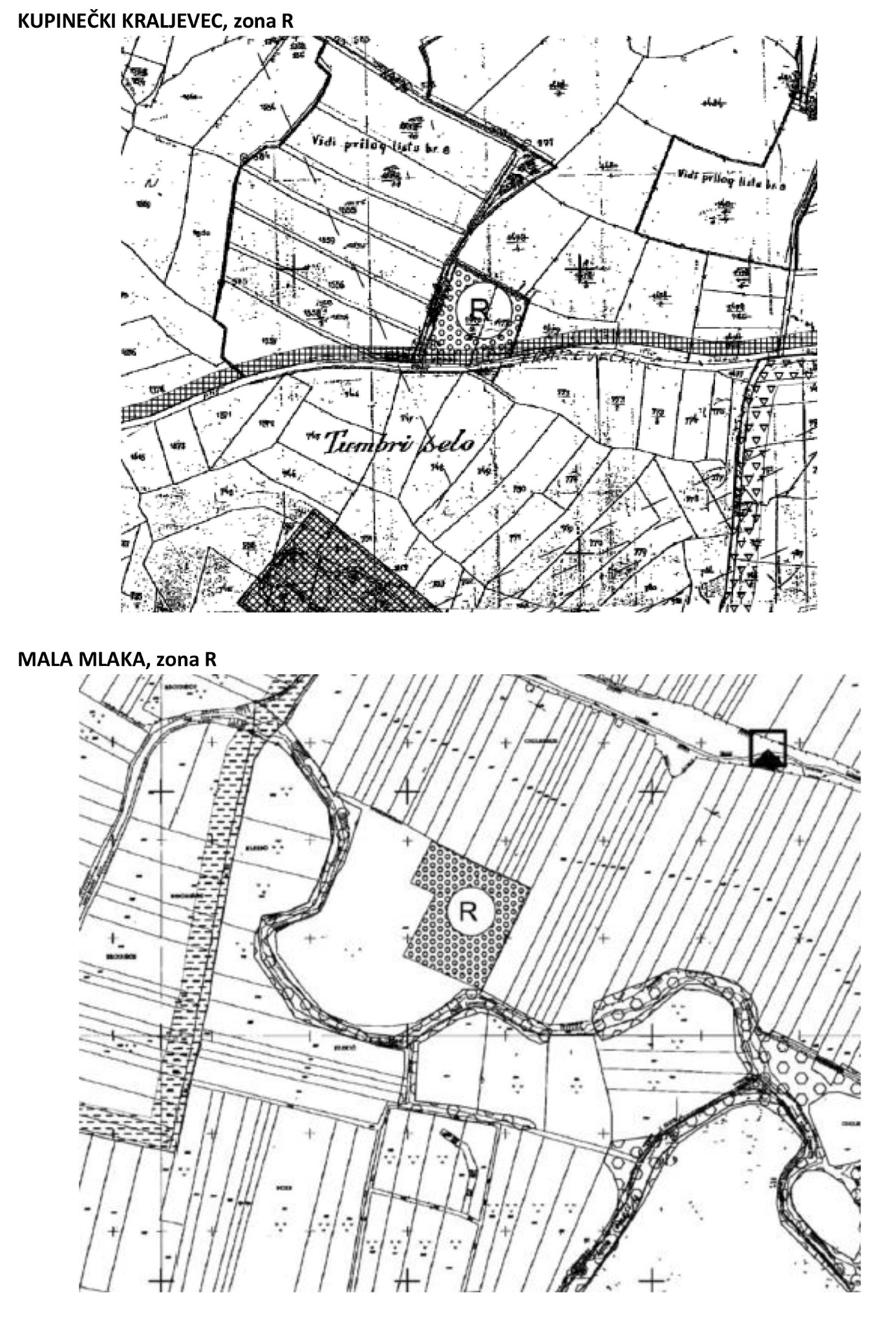 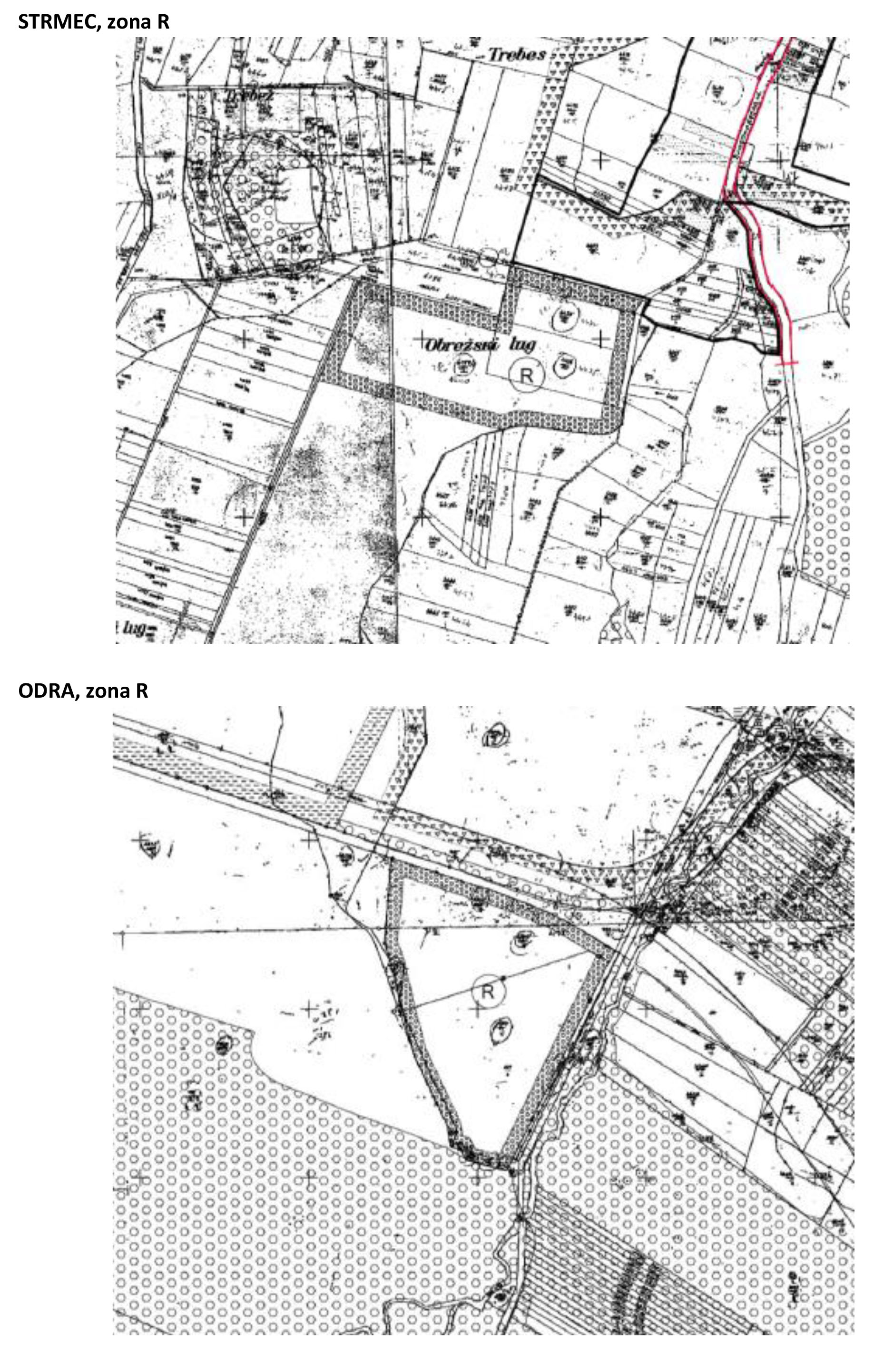 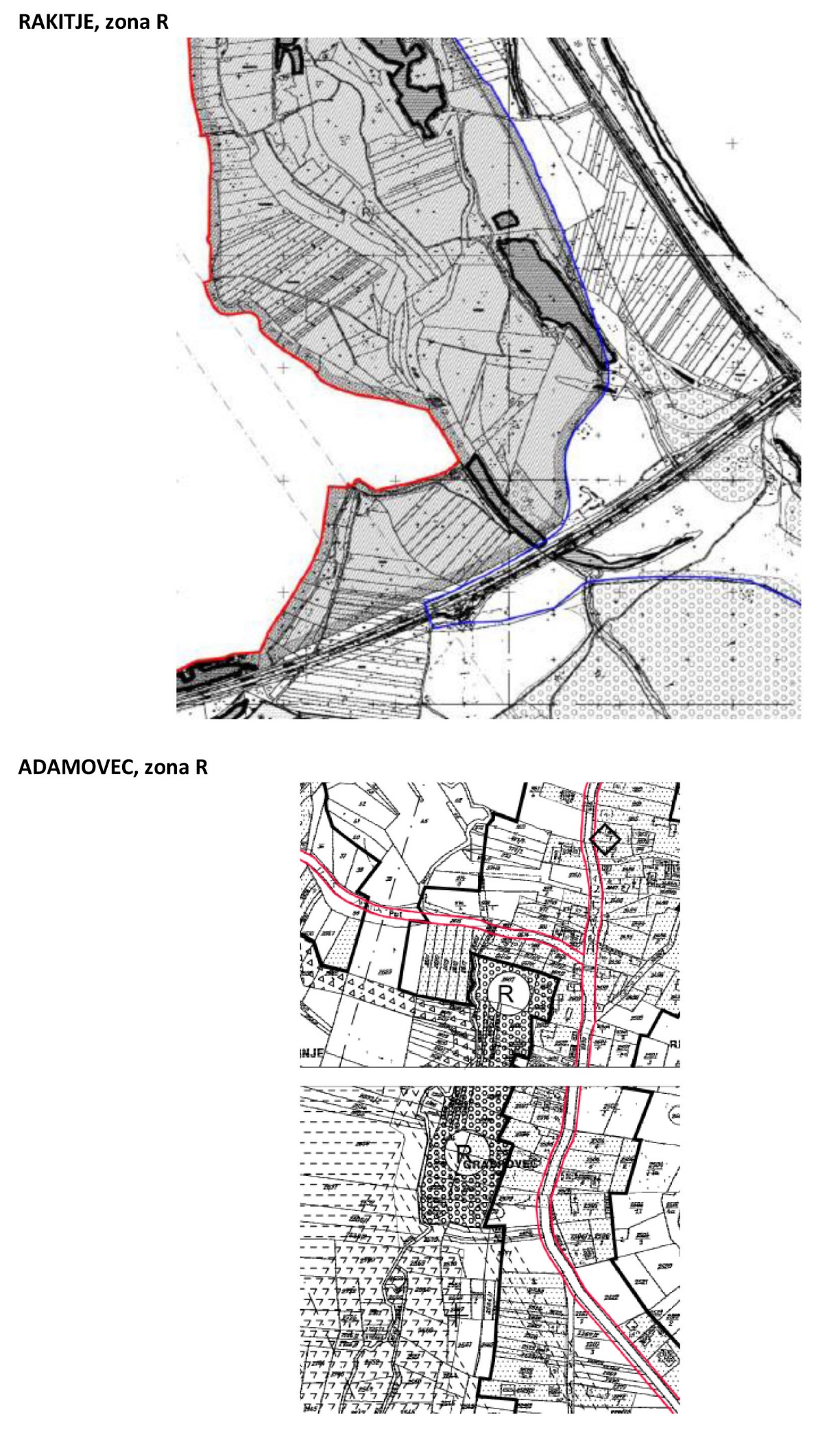 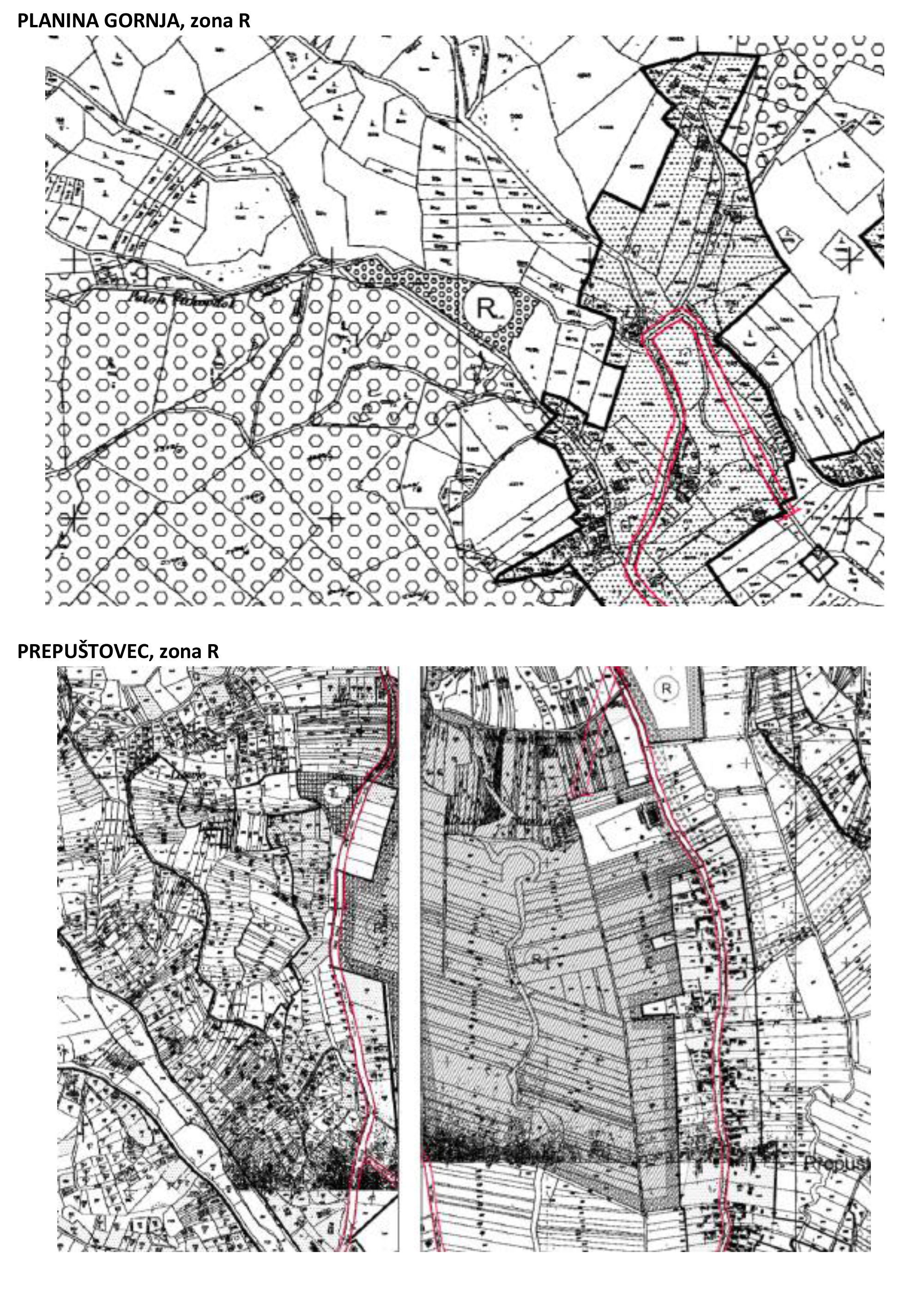 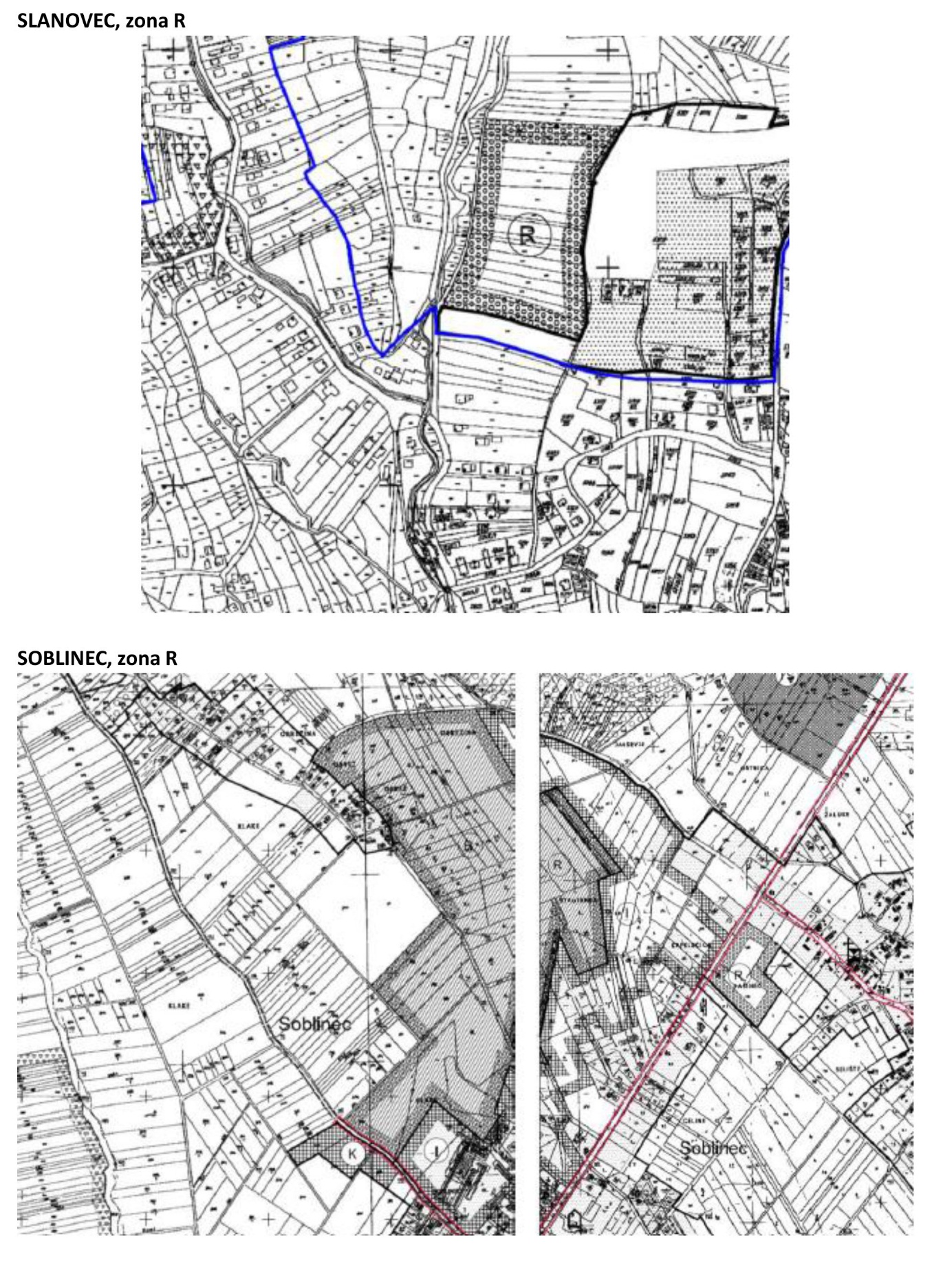 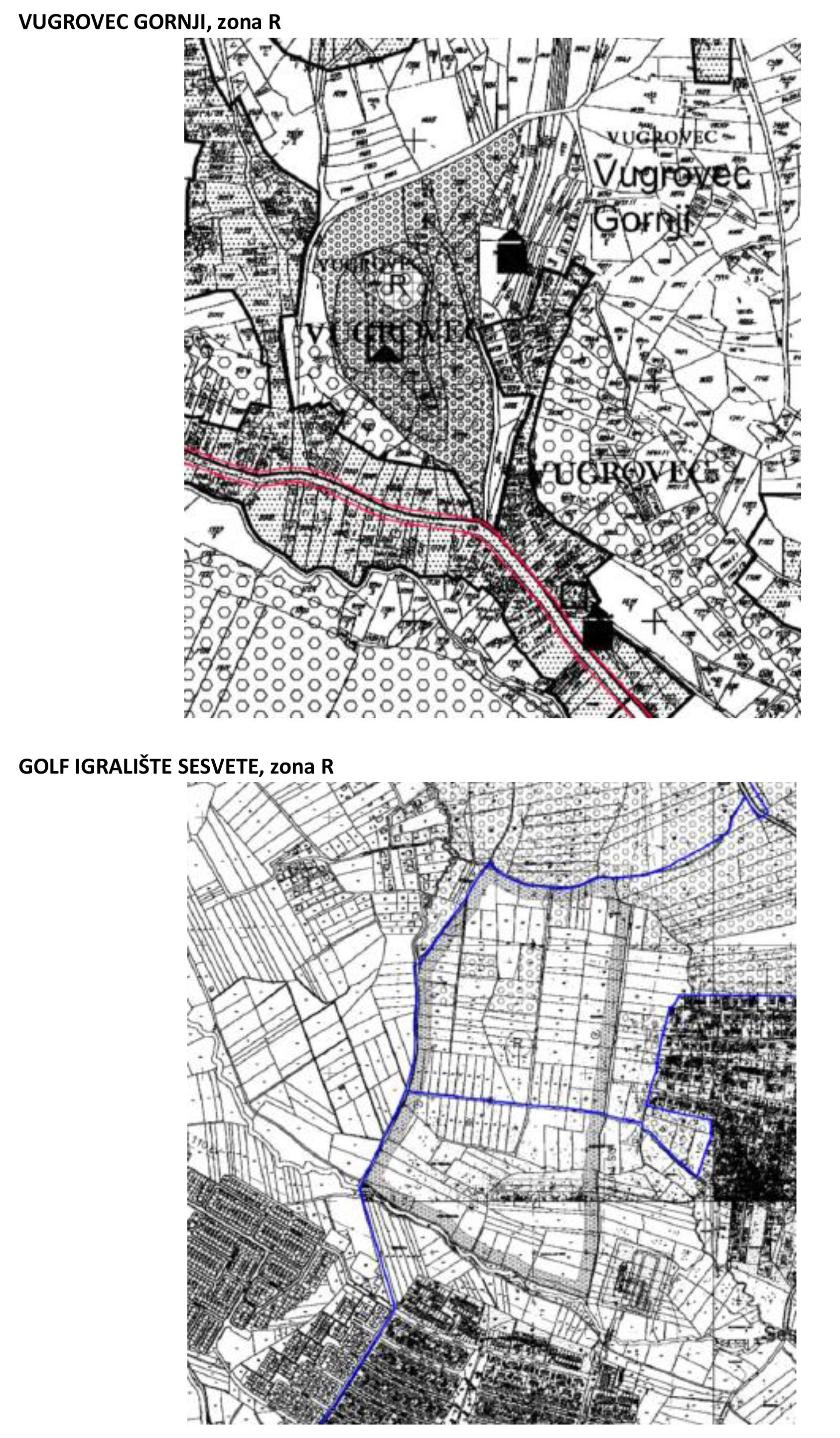 I. ZONAII. ZONAIII. ZONAIV. ZONAV. ZONAVI. ZONA11810875561510I. ZONAII. ZONAIII. ZONAIV. ZONAV. ZONAVI. ZONA968150321510